Предмет: Ритмика. Тема урока:  «Элементы украинского танца»Оборудование:  Компьютер, акустические колонки. Здравствуйте, ребята!	Я познакомлю вас на этом занятии с  основными элементами в украинском народном танце. 	Украинский народный танец развивался на протяжении всей истории украинского народа, обогащаясь новым содержанием и своеобразными, выразительными средствами. В нем нашли свое отображение радость творческого труда, героизм борьбы и величие побед, задорная веселость, мягкий юмор и другие черты, присущие украинскому национальному характеру.Основные позиции, положения рук, корпуса, головы в украинском танце. 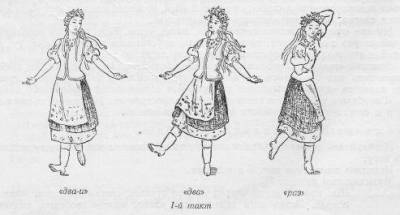 	Изучается I позиция (руки раскрыты в сторону между подготовительным положением и 2-й позицией). II позиция (руки раскрыты в сторону между 3-й и 2-й позициями). Основные движения украинского танца:Просмотрите движение  «бегунец» по ссылке https://www.youtube.com/watch?v=_mgPjS0QytA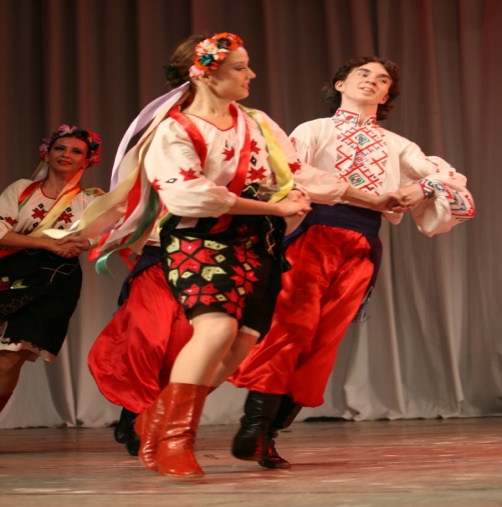 Просмотрите движение «голубец» по ссылке         https://www.youtube.com/watch?v=9VjoqJbkDcU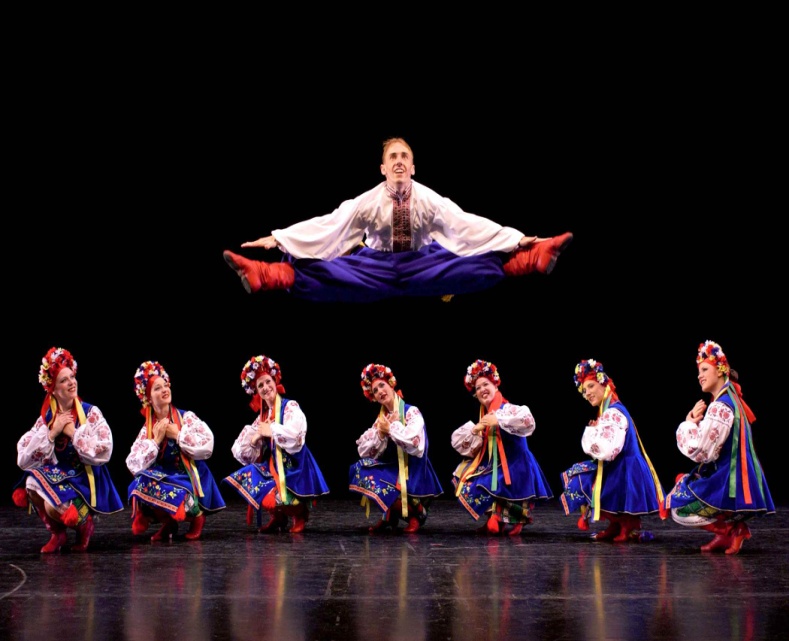 Просмотрите движение «ползунок» по ссылке  https://www.youtube.com/watch?v=kpoF0rXOdfc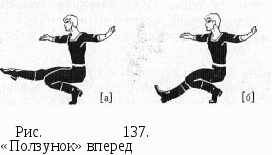 Выполните вместе с танцорами этюд, на основе базовых движений украинского танца, видео  по ссылке  https://www.youtube.com/watch?v=0xoSO66NKx0Желаю успеха!